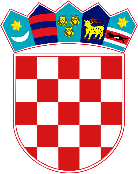             REPUBLIKA  HRVATSKASREDIŠNJI DRŽAVNI URED ZA HRVATE         IZVAN REPUBLIKE HRVATSKE  AKCIJSKI PLANZA PROVEDBU NACIONALNOG PLANA RAZVOJA ODNOSA REPUBLIKE HRVATSKES HRVATIMA IZVAN REPUBLIKE HRVATSKEZA RAZDOBLJE OD 2022. DO 2024. GODINEtravanj 2022.SadržajPopis mjera sa opisom i pripadajućim pokazateljima rezultata	3POSEBNI CILJ 1.	3POKAZATELJ ISHODA	3POČETNA VRIJEDNOST POKAZATELJA ISHODA 2020.	3CILJNA VRIJEDNOST POKAZATELJA ISHODA 2027.	3MJERA 1.1 Unaprjeđenje položaja i kvalitete života Hrvata u BiH	4MJERA 1.2. Unaprjeđenje statusa i položaja hrvatske nacionalne manjine u europskim državama	5MJERA 1.3. Zalaganje za interese hrvatskih iseljenika u svijetu	6MJERA 1.4. Jačanje organizacija HIRH	7MJERA 1.5. Poticanje HIRH na uključivanje u društveni život u svojim lokalnim sredinama i u RH	8MJERA 1.6. Poticanje informiranja i komunikacijskih procesa vezanih uz HIRH	9POSEBNI CILJ 2.	10POKAZATELJ ISHODA	10POČETNA VRIJEDNOST POKAZATELJA ISHODA 2020.	10CILJNA VRIJEDNOST POKAZATELJA ISHODA 2027.	10MJERA 2.1. Očuvanje i razvijanje kulturnoga i nacionalnoga identiteta HIRH 	11MJERA 2.2. Poticanje učenja i poučavanja hrvatskog jezika 	12MJERA 2.3. Poticanje i podupiranje programa, projekata i potpora HIRH	13MJERA 2.4. Poticanje digitalne transformacije upravnog područja odnosa RH s HIRH	14MJERA 2.5. Poticanje gospodarske suradnje s HIRH	15MJERA 2.6. Jačanje međuresorne suradnje  institucionalnih nositelja odnosa i suradnje RH s HIRH	16POSEBNI CILJ 3.	17POKAZATELJ ISHODA	17POČETNA VRIJEDNOST POKAZATELJA ISHODA 2020.	17CILJNA VRIJEDNOST POKAZATELJA ISHODA 2027.	17MJERA 3.1. Ostvarenje poticajnoga okruženja za povratak/useljavanje hrvatskog iseljeništva/dijaspore	17MJERA 3.2. Privlačenje mladih naraštaja iz hrvatskog iseljeništva/dijaspore na dolazak, školovanje i studij u RH	18MJERA 3.3. Unapređenje integracije povratnika/useljenika iz hrvatskog iseljeništva/dijaspore u hrvatsko društvo	19MJERA 3.4. Informiranje i senzibiliziranje javnosti o povratku i useljavanju hrvatskog iseljeništva/dijaspore u Republiku Hrvatsku	20MJERA 3.5. Pružanje podrške razvoju i provedbi projekata s ciljem poticanja povratka, useljavanja i integracije hrvatskog iseljeništva/dijaspore	21PRILOG 1. Tablični predložak za izradu akcijskog plana	21POPIS MJERA SA OPISOM I PRIPADAJUĆIM POKAZATELJIMA REZULTATAPRILOG 1. Tablični predložak za izradu akcijskog planaPOSEBNI CILJ 1.POKAZATELJ ISHODAPOČETNA VRIJEDNOST POKAZATELJA ISHODA 2020.CILJNA VRIJEDNOST POKAZATELJA ISHODA 2027.Zaštita prava i promicanje interesa HIRHKvantitativni podatci SDUHIRH-a o doprinosu zaštiti prava i interesa HBH (QPHBH);Kod: OI.02.3.1003,125,14Zaštita prava i promicanje interesa HIRHKvantitativni podatci SDUHIRH-a o doprinosu zaštiti prava i interesa HNM (QPHNM); Kod: OI.02.3.1021,932,28Zaštita prava i promicanje interesa HIRHKvantitativni podatci SDUHIRH-a o doprinosu zaštiti prava i interesa HID (QPHID);Kod: OI.02.3.1010,861,04MJERA 1.1 Unaprjeđenje položaja i kvalitete života Hrvata u BiHMJERA 1.1 Unaprjeđenje položaja i kvalitete života Hrvata u BiHMJERA 1.1 Unaprjeđenje položaja i kvalitete života Hrvata u BiHMJERA 1.1 Unaprjeđenje položaja i kvalitete života Hrvata u BiHSvrha provedbe mjere i doprinos provedbi posebnog cilja:Provedbom ove mjere doprinosi se unaprjeđenju položaja i kvalitete života Hrvata, kao jednog od tri konstitutivna naroda u BiH, te se potiče njihov održivi opstanak i ostanak u BiH. Uz susrete i sastanke s predstavnicima tijela javne vlasti na općinskoj, gradskoj, županijskoj i entitetskoj razini, provodit će se aktivnosti koje za cilj imaju jačanje ljudskih i profesionalnih kapaciteta hrvatskog naroda u BiH. Prije svega se misli na stipendiranje mladih te, organizaciju stručnih usavršavanja, seminara i radionica, u partnerstvu sa stručnim tijelima iz RH i BiH. Sa svrhom stvaranja uvjeta za održivi opstanak i ostanak Hrvata u BiH poticat će se provedba programa i projekata kojima će se unaprijediti položaj i kvaliteta života Hrvata.Svrha provedbe mjere i doprinos provedbi posebnog cilja:Provedbom ove mjere doprinosi se unaprjeđenju položaja i kvalitete života Hrvata, kao jednog od tri konstitutivna naroda u BiH, te se potiče njihov održivi opstanak i ostanak u BiH. Uz susrete i sastanke s predstavnicima tijela javne vlasti na općinskoj, gradskoj, županijskoj i entitetskoj razini, provodit će se aktivnosti koje za cilj imaju jačanje ljudskih i profesionalnih kapaciteta hrvatskog naroda u BiH. Prije svega se misli na stipendiranje mladih te, organizaciju stručnih usavršavanja, seminara i radionica, u partnerstvu sa stručnim tijelima iz RH i BiH. Sa svrhom stvaranja uvjeta za održivi opstanak i ostanak Hrvata u BiH poticat će se provedba programa i projekata kojima će se unaprijediti položaj i kvaliteta života Hrvata.Svrha provedbe mjere i doprinos provedbi posebnog cilja:Provedbom ove mjere doprinosi se unaprjeđenju položaja i kvalitete života Hrvata, kao jednog od tri konstitutivna naroda u BiH, te se potiče njihov održivi opstanak i ostanak u BiH. Uz susrete i sastanke s predstavnicima tijela javne vlasti na općinskoj, gradskoj, županijskoj i entitetskoj razini, provodit će se aktivnosti koje za cilj imaju jačanje ljudskih i profesionalnih kapaciteta hrvatskog naroda u BiH. Prije svega se misli na stipendiranje mladih te, organizaciju stručnih usavršavanja, seminara i radionica, u partnerstvu sa stručnim tijelima iz RH i BiH. Sa svrhom stvaranja uvjeta za održivi opstanak i ostanak Hrvata u BiH poticat će se provedba programa i projekata kojima će se unaprijediti položaj i kvaliteta života Hrvata.Svrha provedbe mjere i doprinos provedbi posebnog cilja:Provedbom ove mjere doprinosi se unaprjeđenju položaja i kvalitete života Hrvata, kao jednog od tri konstitutivna naroda u BiH, te se potiče njihov održivi opstanak i ostanak u BiH. Uz susrete i sastanke s predstavnicima tijela javne vlasti na općinskoj, gradskoj, županijskoj i entitetskoj razini, provodit će se aktivnosti koje za cilj imaju jačanje ljudskih i profesionalnih kapaciteta hrvatskog naroda u BiH. Prije svega se misli na stipendiranje mladih te, organizaciju stručnih usavršavanja, seminara i radionica, u partnerstvu sa stručnim tijelima iz RH i BiH. Sa svrhom stvaranja uvjeta za održivi opstanak i ostanak Hrvata u BiH poticat će se provedba programa i projekata kojima će se unaprijediti položaj i kvaliteta života Hrvata.Pokazatelj rezultataUkupan procijenjeni trošak provedbeIzvor financiranjaOznaka mjereR/IBroj održanih susreta predstavnika SDUHIRH-a s predstavnicima tijela javne vlasti na svim razinama u BiH31.925.000,00A862007Stipendije za studente i učenike pripadnike hrvatskog naroda izvan RHA862026Organiziranje stručnih seminara i radionica za Hrvate izvan RHIBroj stipendija SDUHIRH-a, dodijeljenih studentima - Hrvatima u BiH za studij u BiH31.925.000,00A862007Stipendije za studente i učenike pripadnike hrvatskog naroda izvan RHA862026Organiziranje stručnih seminara i radionica za Hrvate izvan RHIBroj stručnih usavršavanja, seminara i radionica za Hrvate u BiH organiziranih od strane SDUHIRH-a31.925.000,00A862007Stipendije za studente i učenike pripadnike hrvatskog naroda izvan RHA862026Organiziranje stručnih seminara i radionica za Hrvate izvan RHIMJERA 1.2. Unaprjeđenje statusa i položaja hrvatske nacionalne manjineMJERA 1.2. Unaprjeđenje statusa i položaja hrvatske nacionalne manjineMJERA 1.2. Unaprjeđenje statusa i položaja hrvatske nacionalne manjineMJERA 1.2. Unaprjeđenje statusa i položaja hrvatske nacionalne manjineSvrha provedbe mjere i doprinos provedbi posebnog cilja:Sa svrhom zaštite i unaprjeđenja prava, statusa i položaja pripadnika HNM kontinuirano će se provoditi brojne aktivnosti u RH i državama u kojima žive pripadnici HNM. Pri tome je posebno važno održavati susrete s predstavnicima tijela javne vlasti, organizirati stručna usavršavanja, seminare i radionice te raditi na sklapanju novih bilateralnih sporazuma o zaštiti prava hrvatske nacionalne manjine i nadalje pratiti provedbu postojećih. Provođenjem ovih i sličnih aktivnosti doprinosit će se unaprjeđenju statusa i položaja HNM u svih 12 europskih država.Svrha provedbe mjere i doprinos provedbi posebnog cilja:Sa svrhom zaštite i unaprjeđenja prava, statusa i položaja pripadnika HNM kontinuirano će se provoditi brojne aktivnosti u RH i državama u kojima žive pripadnici HNM. Pri tome je posebno važno održavati susrete s predstavnicima tijela javne vlasti, organizirati stručna usavršavanja, seminare i radionice te raditi na sklapanju novih bilateralnih sporazuma o zaštiti prava hrvatske nacionalne manjine i nadalje pratiti provedbu postojećih. Provođenjem ovih i sličnih aktivnosti doprinosit će se unaprjeđenju statusa i položaja HNM u svih 12 europskih država.Svrha provedbe mjere i doprinos provedbi posebnog cilja:Sa svrhom zaštite i unaprjeđenja prava, statusa i položaja pripadnika HNM kontinuirano će se provoditi brojne aktivnosti u RH i državama u kojima žive pripadnici HNM. Pri tome je posebno važno održavati susrete s predstavnicima tijela javne vlasti, organizirati stručna usavršavanja, seminare i radionice te raditi na sklapanju novih bilateralnih sporazuma o zaštiti prava hrvatske nacionalne manjine i nadalje pratiti provedbu postojećih. Provođenjem ovih i sličnih aktivnosti doprinosit će se unaprjeđenju statusa i položaja HNM u svih 12 europskih država.Svrha provedbe mjere i doprinos provedbi posebnog cilja:Sa svrhom zaštite i unaprjeđenja prava, statusa i položaja pripadnika HNM kontinuirano će se provoditi brojne aktivnosti u RH i državama u kojima žive pripadnici HNM. Pri tome je posebno važno održavati susrete s predstavnicima tijela javne vlasti, organizirati stručna usavršavanja, seminare i radionice te raditi na sklapanju novih bilateralnih sporazuma o zaštiti prava hrvatske nacionalne manjine i nadalje pratiti provedbu postojećih. Provođenjem ovih i sličnih aktivnosti doprinosit će se unaprjeđenju statusa i položaja HNM u svih 12 europskih država.Pokazatelj rezultataUkupan procijenjeni trošak provedbeIzvor financiranjaOznaka mjereR/IBroj održanih sjednica Međuvladinih mješovitih odbora150.000,00A8620024Međuvladini mješoviti odboriIBroj održanih susreta predstavnika SDUHIRH-a s predstavnicima tijela javne vlasti na svim razinama u državama u kojima žive pripadnici HNM150.000,00A8620024Međuvladini mješoviti odboriIBroj stručnih usavršavanja, seminara i radionica za pripadnike HNM organiziranih od strane SDUHIRH-a150.000,00A8620024Međuvladini mješoviti odboriIMJERA 1.3. Zalaganje za interese hrvatskog iseljeništva/dijasporeMJERA 1.3. Zalaganje za interese hrvatskog iseljeništva/dijasporeMJERA 1.3. Zalaganje za interese hrvatskog iseljeništva/dijasporeMJERA 1.3. Zalaganje za interese hrvatskog iseljeništva/dijasporeSvrha provedbe mjere i doprinos provedbi posebnog cilja:Zalaganjem za interese hrvatskih iseljenika doprinosi se vidljivosti značaja hrvatskih iseljeničkih zajednica. Disperzija hrvatskih iseljeničkih zajednica uvjetuje potrebu za suradnjom sa svim razinama javne vlasti u državama u kojima živi hrvatsko iseljeništvo/dijaspora, dok je za osuvremenjivanje organizacija hrvatskog iseljeništva/dijaspore potrebno unaprijediti njihove stručne kapacitete, a pozitivna percepcija Hrvatske u inozemstvu neposredno utječe i na pozitivnu percepciju o Hrvatima u iseljeništvu. Navedeno se postiže dijalogom predstavnika SDUHIRH-a s predstavnicima javne vlasti na svim razinama u državama u kojima žive pripadnici hrvatskog iseljeništva/dijaspore,  unaprjeđenjem stručnih kapaciteta i vještina iseljeničkih organizacija te jačanjem prepoznatljivosti Hrvatske u svijetu. Mjerom se tako izravno doprinosi promicanju interesa hrvatskog iseljeništva/ dijaspore.Svrha provedbe mjere i doprinos provedbi posebnog cilja:Zalaganjem za interese hrvatskih iseljenika doprinosi se vidljivosti značaja hrvatskih iseljeničkih zajednica. Disperzija hrvatskih iseljeničkih zajednica uvjetuje potrebu za suradnjom sa svim razinama javne vlasti u državama u kojima živi hrvatsko iseljeništvo/dijaspora, dok je za osuvremenjivanje organizacija hrvatskog iseljeništva/dijaspore potrebno unaprijediti njihove stručne kapacitete, a pozitivna percepcija Hrvatske u inozemstvu neposredno utječe i na pozitivnu percepciju o Hrvatima u iseljeništvu. Navedeno se postiže dijalogom predstavnika SDUHIRH-a s predstavnicima javne vlasti na svim razinama u državama u kojima žive pripadnici hrvatskog iseljeništva/dijaspore,  unaprjeđenjem stručnih kapaciteta i vještina iseljeničkih organizacija te jačanjem prepoznatljivosti Hrvatske u svijetu. Mjerom se tako izravno doprinosi promicanju interesa hrvatskog iseljeništva/ dijaspore.Svrha provedbe mjere i doprinos provedbi posebnog cilja:Zalaganjem za interese hrvatskih iseljenika doprinosi se vidljivosti značaja hrvatskih iseljeničkih zajednica. Disperzija hrvatskih iseljeničkih zajednica uvjetuje potrebu za suradnjom sa svim razinama javne vlasti u državama u kojima živi hrvatsko iseljeništvo/dijaspora, dok je za osuvremenjivanje organizacija hrvatskog iseljeništva/dijaspore potrebno unaprijediti njihove stručne kapacitete, a pozitivna percepcija Hrvatske u inozemstvu neposredno utječe i na pozitivnu percepciju o Hrvatima u iseljeništvu. Navedeno se postiže dijalogom predstavnika SDUHIRH-a s predstavnicima javne vlasti na svim razinama u državama u kojima žive pripadnici hrvatskog iseljeništva/dijaspore,  unaprjeđenjem stručnih kapaciteta i vještina iseljeničkih organizacija te jačanjem prepoznatljivosti Hrvatske u svijetu. Mjerom se tako izravno doprinosi promicanju interesa hrvatskog iseljeništva/ dijaspore.Svrha provedbe mjere i doprinos provedbi posebnog cilja:Zalaganjem za interese hrvatskih iseljenika doprinosi se vidljivosti značaja hrvatskih iseljeničkih zajednica. Disperzija hrvatskih iseljeničkih zajednica uvjetuje potrebu za suradnjom sa svim razinama javne vlasti u državama u kojima živi hrvatsko iseljeništvo/dijaspora, dok je za osuvremenjivanje organizacija hrvatskog iseljeništva/dijaspore potrebno unaprijediti njihove stručne kapacitete, a pozitivna percepcija Hrvatske u inozemstvu neposredno utječe i na pozitivnu percepciju o Hrvatima u iseljeništvu. Navedeno se postiže dijalogom predstavnika SDUHIRH-a s predstavnicima javne vlasti na svim razinama u državama u kojima žive pripadnici hrvatskog iseljeništva/dijaspore,  unaprjeđenjem stručnih kapaciteta i vještina iseljeničkih organizacija te jačanjem prepoznatljivosti Hrvatske u svijetu. Mjerom se tako izravno doprinosi promicanju interesa hrvatskog iseljeništva/ dijaspore.Pokazatelj rezultataUkupan procijenjeni trošak provedbeIzvor financiranjaOznaka mjereR/IBroj održanih susreta predstavnika SDUHIRH-a s predstavnicima tijela javne vlasti na svim razinama u državama u kojima žive pripadnici HI/D510.000,00A862028Potpora učenju hrvatskoga jezika za hrvatsko iseljeništvo i hrvatsku manjinu u inozemstvuIBroj stručnih usavršavanja, seminara i radionica za pripadnike HI/D organiziranih od strane SDUHIRH-a510.000,00A862028Potpora učenju hrvatskoga jezika za hrvatsko iseljeništvo i hrvatsku manjinu u inozemstvuIBroj provedenih projekata u suorganizaciji SDUHIRH-a, kojima se osnažuje nacionalna marka u državama u kojima živi hrvatsko iseljeništvo/dijaspora 510.000,00A862028Potpora učenju hrvatskoga jezika za hrvatsko iseljeništvo i hrvatsku manjinu u inozemstvuIMJERA 1.4. Jačanje organizacija HIRHMJERA 1.4. Jačanje organizacija HIRHMJERA 1.4. Jačanje organizacija HIRHMJERA 1.4. Jačanje organizacija HIRHSvrha provedbe mjere i doprinos provedbi posebnog cilja:Provedbom ove mjere podupirat će se strateški važne organizacije i institucije HIRH, koje organiziraju i oko kojih su organizirane ključne aktivnosti HIRH te čije djelovanje predstavlja temelj za detektiranje, artikuliranje i promicanje ključnih interesa i potreba HIRH u državama njihova nastanjenja. Pružanjem potpore i osnaživanjem krovnih organizacija i institucija HIRH, doprinosom njihovoj stabilnosti i razvoju izravno će se doprinositi ostvarenju ovoga posebnoga cilja, zaštiti i promicanju interesa HIRH.Svrha provedbe mjere i doprinos provedbi posebnog cilja:Provedbom ove mjere podupirat će se strateški važne organizacije i institucije HIRH, koje organiziraju i oko kojih su organizirane ključne aktivnosti HIRH te čije djelovanje predstavlja temelj za detektiranje, artikuliranje i promicanje ključnih interesa i potreba HIRH u državama njihova nastanjenja. Pružanjem potpore i osnaživanjem krovnih organizacija i institucija HIRH, doprinosom njihovoj stabilnosti i razvoju izravno će se doprinositi ostvarenju ovoga posebnoga cilja, zaštiti i promicanju interesa HIRH.Svrha provedbe mjere i doprinos provedbi posebnog cilja:Provedbom ove mjere podupirat će se strateški važne organizacije i institucije HIRH, koje organiziraju i oko kojih su organizirane ključne aktivnosti HIRH te čije djelovanje predstavlja temelj za detektiranje, artikuliranje i promicanje ključnih interesa i potreba HIRH u državama njihova nastanjenja. Pružanjem potpore i osnaživanjem krovnih organizacija i institucija HIRH, doprinosom njihovoj stabilnosti i razvoju izravno će se doprinositi ostvarenju ovoga posebnoga cilja, zaštiti i promicanju interesa HIRH.Svrha provedbe mjere i doprinos provedbi posebnog cilja:Provedbom ove mjere podupirat će se strateški važne organizacije i institucije HIRH, koje organiziraju i oko kojih su organizirane ključne aktivnosti HIRH te čije djelovanje predstavlja temelj za detektiranje, artikuliranje i promicanje ključnih interesa i potreba HIRH u državama njihova nastanjenja. Pružanjem potpore i osnaživanjem krovnih organizacija i institucija HIRH, doprinosom njihovoj stabilnosti i razvoju izravno će se doprinositi ostvarenju ovoga posebnoga cilja, zaštiti i promicanju interesa HIRH.Pokazatelj rezultataUkupan procijenjeni trošak provedbeIzvor financiranjaOznaka mjereR/IBroj dodijeljenih financijskih potpora SDUHIRH-a institucijama od strateške važnosti za Hrvate u BiH93.555.000,00A862030 Program potpore Sveučilištu i Hrvatskom narodnom kazalištu u MostaruA862020Poticaji za obrazovanje i znanost, kulturu, zdravstvo, poljoprivredu i ostale programe Hrvata u BiHA862032Program potpore strateškim projektima hrvatske nacionalne manjine u inozemstvuA862029 Programi i projekti hrvatskog iseljeništvaIBroj dodijeljenih financijskih potpora SDUHIRH-a organizacijama od strateške važnosti za hrvatsku nacionalnu manjinu93.555.000,00A862030 Program potpore Sveučilištu i Hrvatskom narodnom kazalištu u MostaruA862020Poticaji za obrazovanje i znanost, kulturu, zdravstvo, poljoprivredu i ostale programe Hrvata u BiHA862032Program potpore strateškim projektima hrvatske nacionalne manjine u inozemstvuA862029 Programi i projekti hrvatskog iseljeništvaIBroj dodijeljenih financijskih potpora SDUHIRH-a organizacijama od strateške važnosti za hrvatsko iseljeništvo/dijasporu93.555.000,00A862030 Program potpore Sveučilištu i Hrvatskom narodnom kazalištu u MostaruA862020Poticaji za obrazovanje i znanost, kulturu, zdravstvo, poljoprivredu i ostale programe Hrvata u BiHA862032Program potpore strateškim projektima hrvatske nacionalne manjine u inozemstvuA862029 Programi i projekti hrvatskog iseljeništvaIMJERA 1.5. Poticanje HIRH na uključivanja u društveni životMJERA 1.5. Poticanje HIRH na uključivanja u društveni životMJERA 1.5. Poticanje HIRH na uključivanja u društveni životMJERA 1.5. Poticanje HIRH na uključivanja u društveni životSvrha provedbe mjere i doprinos provedbi posebnog cilja:Kako bi učinkovitije zaštitili svoja prava i interese te povećali svoju vidljivost i dodatno se afirmirali, HIRH trebaju se što više uključivati u društveni život u svojim lokalnim sredinama i u RH. Mjera uključuje aktivnosti u svim društvenim područjima, od čega su posebno važni stipendiranje i poticanje razvijanja intelektualnih i profesionalnih kapaciteta te kontinuirana zastupljenost predstavnika HIRH u Savjetu Vlade RH za HIRH i Hrvatskom saboru, čime će se stvoriti bolji preduvjeti za ostvarivanje vlastitih prava i interesa. Na taj će se način izravno doprinositi zaštiti prava i promicanju interesa HIRH.Svrha provedbe mjere i doprinos provedbi posebnog cilja:Kako bi učinkovitije zaštitili svoja prava i interese te povećali svoju vidljivost i dodatno se afirmirali, HIRH trebaju se što više uključivati u društveni život u svojim lokalnim sredinama i u RH. Mjera uključuje aktivnosti u svim društvenim područjima, od čega su posebno važni stipendiranje i poticanje razvijanja intelektualnih i profesionalnih kapaciteta te kontinuirana zastupljenost predstavnika HIRH u Savjetu Vlade RH za HIRH i Hrvatskom saboru, čime će se stvoriti bolji preduvjeti za ostvarivanje vlastitih prava i interesa. Na taj će se način izravno doprinositi zaštiti prava i promicanju interesa HIRH.Svrha provedbe mjere i doprinos provedbi posebnog cilja:Kako bi učinkovitije zaštitili svoja prava i interese te povećali svoju vidljivost i dodatno se afirmirali, HIRH trebaju se što više uključivati u društveni život u svojim lokalnim sredinama i u RH. Mjera uključuje aktivnosti u svim društvenim područjima, od čega su posebno važni stipendiranje i poticanje razvijanja intelektualnih i profesionalnih kapaciteta te kontinuirana zastupljenost predstavnika HIRH u Savjetu Vlade RH za HIRH i Hrvatskom saboru, čime će se stvoriti bolji preduvjeti za ostvarivanje vlastitih prava i interesa. Na taj će se način izravno doprinositi zaštiti prava i promicanju interesa HIRH.Svrha provedbe mjere i doprinos provedbi posebnog cilja:Kako bi učinkovitije zaštitili svoja prava i interese te povećali svoju vidljivost i dodatno se afirmirali, HIRH trebaju se što više uključivati u društveni život u svojim lokalnim sredinama i u RH. Mjera uključuje aktivnosti u svim društvenim područjima, od čega su posebno važni stipendiranje i poticanje razvijanja intelektualnih i profesionalnih kapaciteta te kontinuirana zastupljenost predstavnika HIRH u Savjetu Vlade RH za HIRH i Hrvatskom saboru, čime će se stvoriti bolji preduvjeti za ostvarivanje vlastitih prava i interesa. Na taj će se način izravno doprinositi zaštiti prava i promicanju interesa HIRH.Pokazatelj rezultataUkupan procijenjeni trošak provedbeIzvor financiranjaOznaka mjereR/IBroj stipendija SDUHIRH-a, dodijeljenih studentima - HIRH za studij u RH7.500.000,00A862007Stipendije za studente i učenike pripadnike hrvatskog naroda izvan RHIBroj studenata upisanih u posebnoj upisnoj kvoti za pripadnike hrvatske nacionalne manjine i hrvatskog iseljeništva/dijaspore na visokim učilištima u RH7.500.000,00A862007Stipendije za studente i učenike pripadnike hrvatskog naroda izvan RHIZastupljenost imenovanih predstavnika HIRH u Savjetu Vlade RH za HIRH7.500.000,00A862007Stipendije za studente i učenike pripadnike hrvatskog naroda izvan RHIMJERA 1.6. Poticanje informiranja i komunikacijskih procesa vezanih uz HIRHMJERA 1.6. Poticanje informiranja i komunikacijskih procesa vezanih uz HIRHMJERA 1.6. Poticanje informiranja i komunikacijskih procesa vezanih uz HIRHMJERA 1.6. Poticanje informiranja i komunikacijskih procesa vezanih uz HIRHSvrha provedbe mjere i doprinos provedbi posebnog cilja: Provedbom ove mjere poticat će se informiranje i komunikacijski procesi vezani uz HIRH što se odnosi na kontinuirane komunikološke procese i aktivnosti. Sa svrhom povećanja znanja i poboljšanja uzajamne komunikacije, informiranjem i obavješćivanjem HIRH putem sredstava i kanala Hrvatske radiotelevizije, kao javnog medijskog servisa, ali i na druge dostupne načine, doprinijet će se kvalitetnijoj komunikaciji kao i promociji interesa i zaštiti prava HIRH te stvaranju pozitivne slike o Republici Hrvatskoj i promicanju hrvatske kulture, tradicijskih, prirodnih, turističkih i drugih posebnosti. Pritom će se u navedenom djelokrugu optimizirati i organizacijske komponente SDUHIRH-a.Svrha provedbe mjere i doprinos provedbi posebnog cilja: Provedbom ove mjere poticat će se informiranje i komunikacijski procesi vezani uz HIRH što se odnosi na kontinuirane komunikološke procese i aktivnosti. Sa svrhom povećanja znanja i poboljšanja uzajamne komunikacije, informiranjem i obavješćivanjem HIRH putem sredstava i kanala Hrvatske radiotelevizije, kao javnog medijskog servisa, ali i na druge dostupne načine, doprinijet će se kvalitetnijoj komunikaciji kao i promociji interesa i zaštiti prava HIRH te stvaranju pozitivne slike o Republici Hrvatskoj i promicanju hrvatske kulture, tradicijskih, prirodnih, turističkih i drugih posebnosti. Pritom će se u navedenom djelokrugu optimizirati i organizacijske komponente SDUHIRH-a.Svrha provedbe mjere i doprinos provedbi posebnog cilja: Provedbom ove mjere poticat će se informiranje i komunikacijski procesi vezani uz HIRH što se odnosi na kontinuirane komunikološke procese i aktivnosti. Sa svrhom povećanja znanja i poboljšanja uzajamne komunikacije, informiranjem i obavješćivanjem HIRH putem sredstava i kanala Hrvatske radiotelevizije, kao javnog medijskog servisa, ali i na druge dostupne načine, doprinijet će se kvalitetnijoj komunikaciji kao i promociji interesa i zaštiti prava HIRH te stvaranju pozitivne slike o Republici Hrvatskoj i promicanju hrvatske kulture, tradicijskih, prirodnih, turističkih i drugih posebnosti. Pritom će se u navedenom djelokrugu optimizirati i organizacijske komponente SDUHIRH-a.Svrha provedbe mjere i doprinos provedbi posebnog cilja: Provedbom ove mjere poticat će se informiranje i komunikacijski procesi vezani uz HIRH što se odnosi na kontinuirane komunikološke procese i aktivnosti. Sa svrhom povećanja znanja i poboljšanja uzajamne komunikacije, informiranjem i obavješćivanjem HIRH putem sredstava i kanala Hrvatske radiotelevizije, kao javnog medijskog servisa, ali i na druge dostupne načine, doprinijet će se kvalitetnijoj komunikaciji kao i promociji interesa i zaštiti prava HIRH te stvaranju pozitivne slike o Republici Hrvatskoj i promicanju hrvatske kulture, tradicijskih, prirodnih, turističkih i drugih posebnosti. Pritom će se u navedenom djelokrugu optimizirati i organizacijske komponente SDUHIRH-a.Pokazatelj rezultataUkupan procijenjeni trošak provedbeIzvor financiranjaOznaka mjereR/IBroj produciranih emisija na HRT-u za HIRH32.400.000,00A565026 Međunarodni programi hrvatskog radija "Glas hrvatske"A570036Proizvodnja TV programskih sadržaja za međunarodno emitiranjeIBroj objava o HIRH na 4 vrste medija (TV, radio, mrežni portali, društvene mreže)32.400.000,00A565026 Međunarodni programi hrvatskog radija "Glas hrvatske"A570036Proizvodnja TV programskih sadržaja za međunarodno emitiranjeIBroj informativnih objava SDUHIRH-a na mrežnim stranicama SDUHIRH-a i društvenoj mreži SDUHIRH-a32.400.000,00A565026 Međunarodni programi hrvatskog radija "Glas hrvatske"A570036Proizvodnja TV programskih sadržaja za međunarodno emitiranjeIUspostavljena organizacijska komponenta SDUHIRH-a za provođenje komunikacijsko-informacijskih aktivnosti za HIRH32.400.000,00A565026 Međunarodni programi hrvatskog radija "Glas hrvatske"A570036Proizvodnja TV programskih sadržaja za međunarodno emitiranjeIPOSEBNI CILJ 2.POKAZATELJ ISHODAPOČETNA VRIJEDNOST POKAZATELJA ISHODA 2020.CILJNA VRIJEDNOST POKAZATELJA ISHODA 2027.Razvijanje povezanosti i odnosa s HIRHBroj novoprimljenih osoba izvan Hrvatske u hrvatsko državljanstvo temeljem članka 11. i 16. Zakona o hrvatskom državljanstvu;Kod: OI.02.3.992.9054.000Razvijanje povezanosti i odnosa s HIRHObuhvat polaznika uključenih u nastavu hrvatskoga jezika u inozemstvu s kojima rade učitelji i lektori upućeni iz Republike Hrvatske;Kod: OI.02.2.717.2507.975Razvijanje povezanosti i odnosa s HIRHBroj krajnjih korisnika obuhvaćenih projektima (su)financiranim od strane SDUHIRH-a; Kod: OI.02.3.98495.000740.000MJERA 2.1. Očuvanje i razvijanje kulturnoga i nacionalnoga identiteta HIRHMJERA 2.1. Očuvanje i razvijanje kulturnoga i nacionalnoga identiteta HIRHMJERA 2.1. Očuvanje i razvijanje kulturnoga i nacionalnoga identiteta HIRHMJERA 2.1. Očuvanje i razvijanje kulturnoga i nacionalnoga identiteta HIRHSvrha provedbe mjere i doprinos provedbi posebnog cilja:Provedbom ove mjere poticat će se razvoj projekata i aktivnosti koje njeguju posebnosti i značajke hrvatskog kulturnog i nacionalnog identiteta. S ciljem očuvanja hrvatske kulture i identiteta svih naraštaja HIRH pružat će se potpora projektima u području kulture – izuzetno važnom području za razmjenu hrvatskoga kulturnog stvaralaštva te promociju hrvatske kulture i tradicije. S tom svrhom osnovat će se Hrvatski kulturni institut i Muzej hrvatskog iseljeništva kao važne ustanove za sustavnu promociju hrvatske kulture i jezika te jačanje globalnoga hrvatskoga zajedništva. Provođenje aktivnosti snažno će doprinositi očuvanju, njegovanju i razvoju hrvatskog kulturnog i nacionalnog identiteta.Svrha provedbe mjere i doprinos provedbi posebnog cilja:Provedbom ove mjere poticat će se razvoj projekata i aktivnosti koje njeguju posebnosti i značajke hrvatskog kulturnog i nacionalnog identiteta. S ciljem očuvanja hrvatske kulture i identiteta svih naraštaja HIRH pružat će se potpora projektima u području kulture – izuzetno važnom području za razmjenu hrvatskoga kulturnog stvaralaštva te promociju hrvatske kulture i tradicije. S tom svrhom osnovat će se Hrvatski kulturni institut i Muzej hrvatskog iseljeništva kao važne ustanove za sustavnu promociju hrvatske kulture i jezika te jačanje globalnoga hrvatskoga zajedništva. Provođenje aktivnosti snažno će doprinositi očuvanju, njegovanju i razvoju hrvatskog kulturnog i nacionalnog identiteta.Svrha provedbe mjere i doprinos provedbi posebnog cilja:Provedbom ove mjere poticat će se razvoj projekata i aktivnosti koje njeguju posebnosti i značajke hrvatskog kulturnog i nacionalnog identiteta. S ciljem očuvanja hrvatske kulture i identiteta svih naraštaja HIRH pružat će se potpora projektima u području kulture – izuzetno važnom području za razmjenu hrvatskoga kulturnog stvaralaštva te promociju hrvatske kulture i tradicije. S tom svrhom osnovat će se Hrvatski kulturni institut i Muzej hrvatskog iseljeništva kao važne ustanove za sustavnu promociju hrvatske kulture i jezika te jačanje globalnoga hrvatskoga zajedništva. Provođenje aktivnosti snažno će doprinositi očuvanju, njegovanju i razvoju hrvatskog kulturnog i nacionalnog identiteta.Svrha provedbe mjere i doprinos provedbi posebnog cilja:Provedbom ove mjere poticat će se razvoj projekata i aktivnosti koje njeguju posebnosti i značajke hrvatskog kulturnog i nacionalnog identiteta. S ciljem očuvanja hrvatske kulture i identiteta svih naraštaja HIRH pružat će se potpora projektima u području kulture – izuzetno važnom području za razmjenu hrvatskoga kulturnog stvaralaštva te promociju hrvatske kulture i tradicije. S tom svrhom osnovat će se Hrvatski kulturni institut i Muzej hrvatskog iseljeništva kao važne ustanove za sustavnu promociju hrvatske kulture i jezika te jačanje globalnoga hrvatskoga zajedništva. Provođenje aktivnosti snažno će doprinositi očuvanju, njegovanju i razvoju hrvatskog kulturnog i nacionalnog identiteta.Pokazatelj rezultataUkupan procijenjeni trošak provedbeIzvor financiranjaOznaka mjereR/IBroj dodijeljenih financijskih potpora SDUHIRH-a, za HIRH u području kulture78.884.538,00A862006 Programi Hrvata izvan RHA862011 Programi pomoći hrvatskoj manjini u inozemstvuA862018 Programi pomoći hrvatskoj manjini u inozemstvu -međunarodna razvojna suradnjaA862020 Poticaji za obrazovanje i znanost, kulturu, zdravstvo, poljoprivredu i ostale programe Hrvata u BiHA862029 Programi i projekti hrvatskog iseljeništvaIOsnovan hrvatski kulturni institut/centar u inozemstvu78.884.538,00A862006 Programi Hrvata izvan RHA862011 Programi pomoći hrvatskoj manjini u inozemstvuA862018 Programi pomoći hrvatskoj manjini u inozemstvu -međunarodna razvojna suradnjaA862020 Poticaji za obrazovanje i znanost, kulturu, zdravstvo, poljoprivredu i ostale programe Hrvata u BiHA862029 Programi i projekti hrvatskog iseljeništvaIOsnovan Muzej hrvatskog iseljeništva u RH78.884.538,00A862006 Programi Hrvata izvan RHA862011 Programi pomoći hrvatskoj manjini u inozemstvuA862018 Programi pomoći hrvatskoj manjini u inozemstvu -međunarodna razvojna suradnjaA862020 Poticaji za obrazovanje i znanost, kulturu, zdravstvo, poljoprivredu i ostale programe Hrvata u BiHA862029 Programi i projekti hrvatskog iseljeništvaIMJERA 2.2. Poticanje učenja i poučavanja hrvatskog jezikaMJERA 2.2. Poticanje učenja i poučavanja hrvatskog jezikaMJERA 2.2. Poticanje učenja i poučavanja hrvatskog jezikaMJERA 2.2. Poticanje učenja i poučavanja hrvatskog jezikaSvrha provedbe mjere i doprinos provedbi posebnog cilja:Provedbom ove mjere podupirat će se svi oblici i načini učenja i poučavanja hrvatskoga jezika za HIRH, kao temeljne sastavnice hrvatskog nacionalnog identiteta. Podupirat će se učenje i poučavanje  hrvatskoga jezika od osnovnoškolske do visokoškolske razine i pohađanje nastave hrvatskoga jezika u inozemstvu u sustavu Ministarstva znanosti i obrazovanja i izvan njega. Navedenom mjerom poticat će se povećanje broja korisnika postojećih internetskih tečajeva te povećanje broja polaznika HIRH na sveučilišnim tečajevima i ljetnim i zimskim školama hrvatskoga jezika u RH. Provođenjem ovih aktivnosti doprinosit će se očuvanju i njegovanju hrvatskoga identiteta.Svrha provedbe mjere i doprinos provedbi posebnog cilja:Provedbom ove mjere podupirat će se svi oblici i načini učenja i poučavanja hrvatskoga jezika za HIRH, kao temeljne sastavnice hrvatskog nacionalnog identiteta. Podupirat će se učenje i poučavanje  hrvatskoga jezika od osnovnoškolske do visokoškolske razine i pohađanje nastave hrvatskoga jezika u inozemstvu u sustavu Ministarstva znanosti i obrazovanja i izvan njega. Navedenom mjerom poticat će se povećanje broja korisnika postojećih internetskih tečajeva te povećanje broja polaznika HIRH na sveučilišnim tečajevima i ljetnim i zimskim školama hrvatskoga jezika u RH. Provođenjem ovih aktivnosti doprinosit će se očuvanju i njegovanju hrvatskoga identiteta.Svrha provedbe mjere i doprinos provedbi posebnog cilja:Provedbom ove mjere podupirat će se svi oblici i načini učenja i poučavanja hrvatskoga jezika za HIRH, kao temeljne sastavnice hrvatskog nacionalnog identiteta. Podupirat će se učenje i poučavanje  hrvatskoga jezika od osnovnoškolske do visokoškolske razine i pohađanje nastave hrvatskoga jezika u inozemstvu u sustavu Ministarstva znanosti i obrazovanja i izvan njega. Navedenom mjerom poticat će se povećanje broja korisnika postojećih internetskih tečajeva te povećanje broja polaznika HIRH na sveučilišnim tečajevima i ljetnim i zimskim školama hrvatskoga jezika u RH. Provođenjem ovih aktivnosti doprinosit će se očuvanju i njegovanju hrvatskoga identiteta.Svrha provedbe mjere i doprinos provedbi posebnog cilja:Provedbom ove mjere podupirat će se svi oblici i načini učenja i poučavanja hrvatskoga jezika za HIRH, kao temeljne sastavnice hrvatskog nacionalnog identiteta. Podupirat će se učenje i poučavanje  hrvatskoga jezika od osnovnoškolske do visokoškolske razine i pohađanje nastave hrvatskoga jezika u inozemstvu u sustavu Ministarstva znanosti i obrazovanja i izvan njega. Navedenom mjerom poticat će se povećanje broja korisnika postojećih internetskih tečajeva te povećanje broja polaznika HIRH na sveučilišnim tečajevima i ljetnim i zimskim školama hrvatskoga jezika u RH. Provođenjem ovih aktivnosti doprinosit će se očuvanju i njegovanju hrvatskoga identiteta.Pokazatelj rezultataUkupan procijenjeni trošak provedbeIzvor financiranjaOznaka mjereR/IBroj novih mjesta za učenje hrvatskog jezika izvan RH na svim institucionalnim i izvaninstitucionalnim razinama organiziranja360.000,00A862028Potpora učenju hrvatskoga jezika za hrvatsko iseljeništvo i hrvatsku manjinu u inozemstvuIBroj polaznika HIRH na sveučilišnim tečajevima i ljetnim/zimskim školama hrvatskoga jezika u RH360.000,00A862028Potpora učenju hrvatskoga jezika za hrvatsko iseljeništvo i hrvatsku manjinu u inozemstvuIBroj polaznika internetskih tečajeva učenja hrvatskog jezika360.000,00A862028Potpora učenju hrvatskoga jezika za hrvatsko iseljeništvo i hrvatsku manjinu u inozemstvuIMJERA 2.3. Poticanje i podupiranje programa, projekata i potpora HIRHMJERA 2.3. Poticanje i podupiranje programa, projekata i potpora HIRHMJERA 2.3. Poticanje i podupiranje programa, projekata i potpora HIRHMJERA 2.3. Poticanje i podupiranje programa, projekata i potpora HIRHSvrha provedbe mjere i doprinos provedbi posebnog cilja:Ovom mjerom poticat će se osmišljavanje, priprema i provedba svih vrsta programa, projekata i potpora za HIRH u svim područjima društvenih djelatnosti koja su od njihova interesa. Provedba ove mjere označava aktivnosti usmjerene prema sustavnoj podršci organizacijama i pojedincima HIRH te osiguravanje sredstava za programe, projekte i potpore za HIRH koji će utjecati na suradnju, povezivanje i razvoj međusobnih odnosa. Putem projektne suradnje i organiziranja povezanih aktivnosti ostvarivat će se interesi HIRH što će neposredno pridonijeti jačanju suradnje, povezanosti i odnosa s HIRH.Svrha provedbe mjere i doprinos provedbi posebnog cilja:Ovom mjerom poticat će se osmišljavanje, priprema i provedba svih vrsta programa, projekata i potpora za HIRH u svim područjima društvenih djelatnosti koja su od njihova interesa. Provedba ove mjere označava aktivnosti usmjerene prema sustavnoj podršci organizacijama i pojedincima HIRH te osiguravanje sredstava za programe, projekte i potpore za HIRH koji će utjecati na suradnju, povezivanje i razvoj međusobnih odnosa. Putem projektne suradnje i organiziranja povezanih aktivnosti ostvarivat će se interesi HIRH što će neposredno pridonijeti jačanju suradnje, povezanosti i odnosa s HIRH.Svrha provedbe mjere i doprinos provedbi posebnog cilja:Ovom mjerom poticat će se osmišljavanje, priprema i provedba svih vrsta programa, projekata i potpora za HIRH u svim područjima društvenih djelatnosti koja su od njihova interesa. Provedba ove mjere označava aktivnosti usmjerene prema sustavnoj podršci organizacijama i pojedincima HIRH te osiguravanje sredstava za programe, projekte i potpore za HIRH koji će utjecati na suradnju, povezivanje i razvoj međusobnih odnosa. Putem projektne suradnje i organiziranja povezanih aktivnosti ostvarivat će se interesi HIRH što će neposredno pridonijeti jačanju suradnje, povezanosti i odnosa s HIRH.Svrha provedbe mjere i doprinos provedbi posebnog cilja:Ovom mjerom poticat će se osmišljavanje, priprema i provedba svih vrsta programa, projekata i potpora za HIRH u svim područjima društvenih djelatnosti koja su od njihova interesa. Provedba ove mjere označava aktivnosti usmjerene prema sustavnoj podršci organizacijama i pojedincima HIRH te osiguravanje sredstava za programe, projekte i potpore za HIRH koji će utjecati na suradnju, povezivanje i razvoj međusobnih odnosa. Putem projektne suradnje i organiziranja povezanih aktivnosti ostvarivat će se interesi HIRH što će neposredno pridonijeti jačanju suradnje, povezanosti i odnosa s HIRH.Pokazatelj rezultataUkupan procijenjeni trošak provedbeIzvor financiranjaOznaka mjereR/IBroj financijskih potpora SDUHIRH-a projektima za Hrvate u BiH67.578.530,00A862006Programi Hrvata izvan RHA862011Programi pomoći hrvatskoj manjini u inozemstvuA862018Programi pomoći hrvatskoj manjini u inozemstvu -međunarodna razvojna suradnjaA862020Poticaji za obrazovanje i znanost, kulturu, zdravstvo, poljoprivredu i ostale programe Hrvata u BiHA862029Programi i projekti hrvatskog iseljeništvaIBroj financijskih potpora SDUHIRH-a projektima za pripadnike hrvatske nacionalne manjine67.578.530,00A862006Programi Hrvata izvan RHA862011Programi pomoći hrvatskoj manjini u inozemstvuA862018Programi pomoći hrvatskoj manjini u inozemstvu -međunarodna razvojna suradnjaA862020Poticaji za obrazovanje i znanost, kulturu, zdravstvo, poljoprivredu i ostale programe Hrvata u BiHA862029Programi i projekti hrvatskog iseljeništvaIBroj financijskih potpora SDUHIRH-a projektima za hrvatsko iseljeništvo/ dijasporu67.578.530,00A862006Programi Hrvata izvan RHA862011Programi pomoći hrvatskoj manjini u inozemstvuA862018Programi pomoći hrvatskoj manjini u inozemstvu -međunarodna razvojna suradnjaA862020Poticaji za obrazovanje i znanost, kulturu, zdravstvo, poljoprivredu i ostale programe Hrvata u BiHA862029Programi i projekti hrvatskog iseljeništvaIMJERA 2.4. Poticanje digitalne transformacije u području odnosa s HIRHMJERA 2.4. Poticanje digitalne transformacije u području odnosa s HIRHMJERA 2.4. Poticanje digitalne transformacije u području odnosa s HIRHMJERA 2.4. Poticanje digitalne transformacije u području odnosa s HIRHSvrha provedbe mjere i doprinos provedbi posebnog cilja:Ovom mjerom u svrhu olakšanja, ubrzanja i pojednostavljenja uspostavljanja veza, komunikacije i suradnje s HIRH poticat će se razvoj sveobuhvatnih projekata digitalizacije u upravnom području odnosa s HIRH. S obzirom da digitalizacija nužno transformira tradicionalne oblike rada, poticat će se i razvijati daljnja digitalizacija što većeg broja usluga i procesa namijenjenih Hrvatima izvan Hrvatske. Pritom će veliku važnost imati projekti izgradnje digitalnih platformi za povezivanje i umrežavanje HIRH, povratak i useljavanje te suvremeno i praktično  učenje hrvatskog jezika.Svrha provedbe mjere i doprinos provedbi posebnog cilja:Ovom mjerom u svrhu olakšanja, ubrzanja i pojednostavljenja uspostavljanja veza, komunikacije i suradnje s HIRH poticat će se razvoj sveobuhvatnih projekata digitalizacije u upravnom području odnosa s HIRH. S obzirom da digitalizacija nužno transformira tradicionalne oblike rada, poticat će se i razvijati daljnja digitalizacija što većeg broja usluga i procesa namijenjenih Hrvatima izvan Hrvatske. Pritom će veliku važnost imati projekti izgradnje digitalnih platformi za povezivanje i umrežavanje HIRH, povratak i useljavanje te suvremeno i praktično  učenje hrvatskog jezika.Svrha provedbe mjere i doprinos provedbi posebnog cilja:Ovom mjerom u svrhu olakšanja, ubrzanja i pojednostavljenja uspostavljanja veza, komunikacije i suradnje s HIRH poticat će se razvoj sveobuhvatnih projekata digitalizacije u upravnom području odnosa s HIRH. S obzirom da digitalizacija nužno transformira tradicionalne oblike rada, poticat će se i razvijati daljnja digitalizacija što većeg broja usluga i procesa namijenjenih Hrvatima izvan Hrvatske. Pritom će veliku važnost imati projekti izgradnje digitalnih platformi za povezivanje i umrežavanje HIRH, povratak i useljavanje te suvremeno i praktično  učenje hrvatskog jezika.Svrha provedbe mjere i doprinos provedbi posebnog cilja:Ovom mjerom u svrhu olakšanja, ubrzanja i pojednostavljenja uspostavljanja veza, komunikacije i suradnje s HIRH poticat će se razvoj sveobuhvatnih projekata digitalizacije u upravnom području odnosa s HIRH. S obzirom da digitalizacija nužno transformira tradicionalne oblike rada, poticat će se i razvijati daljnja digitalizacija što većeg broja usluga i procesa namijenjenih Hrvatima izvan Hrvatske. Pritom će veliku važnost imati projekti izgradnje digitalnih platformi za povezivanje i umrežavanje HIRH, povratak i useljavanje te suvremeno i praktično  učenje hrvatskog jezika.Pokazatelj rezultataUkupan procijenjeni trošak provedbeIzvor financiranjaOznaka mjereR/IIzrađena produkcijska inačica Registra hrvatskih subjekata izvan Republike Hrvatske15.310.000,00A862028Potpora učenju hrvatskoga jezika za hrvatsko iseljeništvo i hrvatsku manjinu u inozemstvuA862031Registar hrvatskih subjekata izvan Republike HrvatskeA862034Program poticanja povratkaK862017Informatizacija Državnog ureda za Hrvate izvan RHIIzrađena digitalna informativna platforma za povratnike/useljenike iz hrvatskog iseljeništva/dijaspore15.310.000,00A862028Potpora učenju hrvatskoga jezika za hrvatsko iseljeništvo i hrvatsku manjinu u inozemstvuA862031Registar hrvatskih subjekata izvan Republike HrvatskeA862034Program poticanja povratkaK862017Informatizacija Državnog ureda za Hrvate izvan RHIIzrađena aplikacija za učenje hrvatskoga jezika15.310.000,00A862028Potpora učenju hrvatskoga jezika za hrvatsko iseljeništvo i hrvatsku manjinu u inozemstvuA862031Registar hrvatskih subjekata izvan Republike HrvatskeA862034Program poticanja povratkaK862017Informatizacija Državnog ureda za Hrvate izvan RHIMJERA 2.5. Poticanje gospodarske suradnje s HIRHMJERA 2.5. Poticanje gospodarske suradnje s HIRHMJERA 2.5. Poticanje gospodarske suradnje s HIRHMJERA 2.5. Poticanje gospodarske suradnje s HIRHSvrha provedbe mjere i doprinos provedbi posebnog cilja: Poticanje gospodarske suradnje s HIRH uključuje podupiranje, pospješivanje i promociju gospodarskih aktivnosti HIRH kao dijela odnosa RH s HIRH. Kroz mjeru se jačaju investicijski potencijali HIRH, njihov položaj i utjecaj u lokalnim sredinama što doprinosi privlačnosti RH kao poslovne i ulagačke destinacije, kao države i partnera za gospodarsku suradnju, za jačanje trgovinske razmjene, posebice izvoza roba i usluga RH i za turizam. Na taj način, mjera u svom opsegu izravno doprinosi jačanju opće povezanosti RH s HIRH.Svrha provedbe mjere i doprinos provedbi posebnog cilja: Poticanje gospodarske suradnje s HIRH uključuje podupiranje, pospješivanje i promociju gospodarskih aktivnosti HIRH kao dijela odnosa RH s HIRH. Kroz mjeru se jačaju investicijski potencijali HIRH, njihov položaj i utjecaj u lokalnim sredinama što doprinosi privlačnosti RH kao poslovne i ulagačke destinacije, kao države i partnera za gospodarsku suradnju, za jačanje trgovinske razmjene, posebice izvoza roba i usluga RH i za turizam. Na taj način, mjera u svom opsegu izravno doprinosi jačanju opće povezanosti RH s HIRH.Svrha provedbe mjere i doprinos provedbi posebnog cilja: Poticanje gospodarske suradnje s HIRH uključuje podupiranje, pospješivanje i promociju gospodarskih aktivnosti HIRH kao dijela odnosa RH s HIRH. Kroz mjeru se jačaju investicijski potencijali HIRH, njihov položaj i utjecaj u lokalnim sredinama što doprinosi privlačnosti RH kao poslovne i ulagačke destinacije, kao države i partnera za gospodarsku suradnju, za jačanje trgovinske razmjene, posebice izvoza roba i usluga RH i za turizam. Na taj način, mjera u svom opsegu izravno doprinosi jačanju opće povezanosti RH s HIRH.Svrha provedbe mjere i doprinos provedbi posebnog cilja: Poticanje gospodarske suradnje s HIRH uključuje podupiranje, pospješivanje i promociju gospodarskih aktivnosti HIRH kao dijela odnosa RH s HIRH. Kroz mjeru se jačaju investicijski potencijali HIRH, njihov položaj i utjecaj u lokalnim sredinama što doprinosi privlačnosti RH kao poslovne i ulagačke destinacije, kao države i partnera za gospodarsku suradnju, za jačanje trgovinske razmjene, posebice izvoza roba i usluga RH i za turizam. Na taj način, mjera u svom opsegu izravno doprinosi jačanju opće povezanosti RH s HIRH.Pokazatelj rezultataUkupan procijenjeni trošak provedbeIzvor financiranjaOznaka mjereR/IBroj dodijeljenih financijskih potpora SDUHIRH-a za HIRH u području gospodarske suradnje27.296.396,00A862006Programi Hrvata izvan RHA862011Programi pomoći hrvatskoj manjini u inozemstvuA862018Programi pomoći hrvatskoj manjini u inozemstvu -međunarodna razvojna suradnjaA862020Poticaji za obrazovanje i znanost, kulturu, zdravstvo, poljoprivredu i ostale programe Hrvata u BiHA862029Programi i projekti hrvatskog iseljeništvaIIzrađen Vodič za ulaganje HIRH u RH27.296.396,00A862006Programi Hrvata izvan RHA862011Programi pomoći hrvatskoj manjini u inozemstvuA862018Programi pomoći hrvatskoj manjini u inozemstvu -međunarodna razvojna suradnjaA862020Poticaji za obrazovanje i znanost, kulturu, zdravstvo, poljoprivredu i ostale programe Hrvata u BiHA862029Programi i projekti hrvatskog iseljeništvaIBroj sudjelovanja predstavnika SDUHIRH-a na organiziranim javnim događanjima u području gospodarske suradnje s HIRH27.296.396,00A862006Programi Hrvata izvan RHA862011Programi pomoći hrvatskoj manjini u inozemstvuA862018Programi pomoći hrvatskoj manjini u inozemstvu -međunarodna razvojna suradnjaA862020Poticaji za obrazovanje i znanost, kulturu, zdravstvo, poljoprivredu i ostale programe Hrvata u BiHA862029Programi i projekti hrvatskog iseljeništvaIMJERA 2.6. Jačanje međuresorne suradnje  institucionalnih nositelja odnosa i suradnje RH s HIRHMJERA 2.6. Jačanje međuresorne suradnje  institucionalnih nositelja odnosa i suradnje RH s HIRHMJERA 2.6. Jačanje međuresorne suradnje  institucionalnih nositelja odnosa i suradnje RH s HIRHMJERA 2.6. Jačanje međuresorne suradnje  institucionalnih nositelja odnosa i suradnje RH s HIRHSvrha provedbe mjere i doprinos provedbi posebnog cilja:Sa svrhom djelotvorne i učinkovite suradnje s HIRH u Republici Hrvatskoj će se jačati međuresorna komunikacija, suradnja i partnerstvo između propisanih nositelja odnosa i suradnje s HIRH. Radi djelotvornog praćenja i usklađivanja aktivnosti te jačanja veza između tijela državne uprave, Hrvatske matice iseljenika i drugih institucija i udruga u Republici Hrvatskoj s onima HIRH poticat će se jačanje međuresorne suradnje i veći broj uzajamnih aktivnosti koje će pridonijeti razvijanju odnosa s HIRH.Svrha provedbe mjere i doprinos provedbi posebnog cilja:Sa svrhom djelotvorne i učinkovite suradnje s HIRH u Republici Hrvatskoj će se jačati međuresorna komunikacija, suradnja i partnerstvo između propisanih nositelja odnosa i suradnje s HIRH. Radi djelotvornog praćenja i usklađivanja aktivnosti te jačanja veza između tijela državne uprave, Hrvatske matice iseljenika i drugih institucija i udruga u Republici Hrvatskoj s onima HIRH poticat će se jačanje međuresorne suradnje i veći broj uzajamnih aktivnosti koje će pridonijeti razvijanju odnosa s HIRH.Svrha provedbe mjere i doprinos provedbi posebnog cilja:Sa svrhom djelotvorne i učinkovite suradnje s HIRH u Republici Hrvatskoj će se jačati međuresorna komunikacija, suradnja i partnerstvo između propisanih nositelja odnosa i suradnje s HIRH. Radi djelotvornog praćenja i usklađivanja aktivnosti te jačanja veza između tijela državne uprave, Hrvatske matice iseljenika i drugih institucija i udruga u Republici Hrvatskoj s onima HIRH poticat će se jačanje međuresorne suradnje i veći broj uzajamnih aktivnosti koje će pridonijeti razvijanju odnosa s HIRH.Svrha provedbe mjere i doprinos provedbi posebnog cilja:Sa svrhom djelotvorne i učinkovite suradnje s HIRH u Republici Hrvatskoj će se jačati međuresorna komunikacija, suradnja i partnerstvo između propisanih nositelja odnosa i suradnje s HIRH. Radi djelotvornog praćenja i usklađivanja aktivnosti te jačanja veza između tijela državne uprave, Hrvatske matice iseljenika i drugih institucija i udruga u Republici Hrvatskoj s onima HIRH poticat će se jačanje međuresorne suradnje i veći broj uzajamnih aktivnosti koje će pridonijeti razvijanju odnosa s HIRH.Pokazatelj rezultataUkupan procijenjeni trošak provedbeIzvor financiranjaOznaka mjereR/IBroj održanih sjednica Savjeta Vlade RH za HIRH31.257.473,00A862022Savjet Vlade RH za HIRHA565022Administracija i upravljanjeA565058Administracija i upravljanje-iz evidencijskih prihodaIBroj održanih sjednica Odbora Hrvatskog sabora za HIRH31.257.473,00A862022Savjet Vlade RH za HIRHA565022Administracija i upravljanjeA565058Administracija i upravljanje-iz evidencijskih prihodaIBroj programa i projekata HMI31.257.473,00A862022Savjet Vlade RH za HIRHA565022Administracija i upravljanjeA565058Administracija i upravljanje-iz evidencijskih prihodaIPOSEBNI CILJ 3.POKAZATELJ ISHODAPOČETNA VRIJEDNOST POKAZATELJA ISHODA 2020.CILJNA VRIJEDNOST POKAZATELJA ISHODA 2027.Povratak hrvatskog iseljeništva/dijaspore i njihovih potomaka u RHBroj hrvatskih državljana doseljenih iz inozemstva u Republiku Hrvatsku;Kod: OI.02.3.978.46010.000MJERA 3.1. Ostvarenje poticajnoga okruženja za povratak/useljavanje hrvatskog iseljeništva/dijasporeMJERA 3.1. Ostvarenje poticajnoga okruženja za povratak/useljavanje hrvatskog iseljeništva/dijasporeMJERA 3.1. Ostvarenje poticajnoga okruženja za povratak/useljavanje hrvatskog iseljeništva/dijasporeMJERA 3.1. Ostvarenje poticajnoga okruženja za povratak/useljavanje hrvatskog iseljeništva/dijasporeSvrha provedbe mjere i doprinos provedbi posebnog cilja:S ciljem povratka hrvatskih iseljenika i njihovih potomaka u RH, kontinuirano će se provoditi aktivnosti za unaprjeđenje postojećih, kao i za donošenje novih propisa sa svrhom brže i učinkovite remigracije/integracije u hrvatsko društvo. Poticat će se sklapanje novih međudržavnih ugovora o socijalnom osiguranju, važnog preduvjeta za ostvarivanje prava iz mirovinskog i zdravstvenog osiguranja. Međuresornom suradnjom i stručnim  edukacijama, povratnicima i useljenicima pružat će se informacije i savjeti kojima će se olakšati proces njihove integracije. Mjera uključuje i osnivanje međuresornog tijela i radne skupine za provedbu i praćenje integracije hrvatskih iseljenika i njihovih potomaka u hrvatsko društvo, čiji rad i odluke će izravno doprinijeti poticajnom administrativnom okruženju u svim upravnim područjima važnim za održiv povratak i useljavanje hrvatskih iseljenika i njihovih potomaka u RH. Mjera ostvarenje poticajnog okruženja doprinijet će povratku/useljavanju HI/D u RH, što će dugoročno doprinijeti i jačanju demografskog, gospodarskog i općeg napretka hrvatskoga društva.Svrha provedbe mjere i doprinos provedbi posebnog cilja:S ciljem povratka hrvatskih iseljenika i njihovih potomaka u RH, kontinuirano će se provoditi aktivnosti za unaprjeđenje postojećih, kao i za donošenje novih propisa sa svrhom brže i učinkovite remigracije/integracije u hrvatsko društvo. Poticat će se sklapanje novih međudržavnih ugovora o socijalnom osiguranju, važnog preduvjeta za ostvarivanje prava iz mirovinskog i zdravstvenog osiguranja. Međuresornom suradnjom i stručnim  edukacijama, povratnicima i useljenicima pružat će se informacije i savjeti kojima će se olakšati proces njihove integracije. Mjera uključuje i osnivanje međuresornog tijela i radne skupine za provedbu i praćenje integracije hrvatskih iseljenika i njihovih potomaka u hrvatsko društvo, čiji rad i odluke će izravno doprinijeti poticajnom administrativnom okruženju u svim upravnim područjima važnim za održiv povratak i useljavanje hrvatskih iseljenika i njihovih potomaka u RH. Mjera ostvarenje poticajnog okruženja doprinijet će povratku/useljavanju HI/D u RH, što će dugoročno doprinijeti i jačanju demografskog, gospodarskog i općeg napretka hrvatskoga društva.Svrha provedbe mjere i doprinos provedbi posebnog cilja:S ciljem povratka hrvatskih iseljenika i njihovih potomaka u RH, kontinuirano će se provoditi aktivnosti za unaprjeđenje postojećih, kao i za donošenje novih propisa sa svrhom brže i učinkovite remigracije/integracije u hrvatsko društvo. Poticat će se sklapanje novih međudržavnih ugovora o socijalnom osiguranju, važnog preduvjeta za ostvarivanje prava iz mirovinskog i zdravstvenog osiguranja. Međuresornom suradnjom i stručnim  edukacijama, povratnicima i useljenicima pružat će se informacije i savjeti kojima će se olakšati proces njihove integracije. Mjera uključuje i osnivanje međuresornog tijela i radne skupine za provedbu i praćenje integracije hrvatskih iseljenika i njihovih potomaka u hrvatsko društvo, čiji rad i odluke će izravno doprinijeti poticajnom administrativnom okruženju u svim upravnim područjima važnim za održiv povratak i useljavanje hrvatskih iseljenika i njihovih potomaka u RH. Mjera ostvarenje poticajnog okruženja doprinijet će povratku/useljavanju HI/D u RH, što će dugoročno doprinijeti i jačanju demografskog, gospodarskog i općeg napretka hrvatskoga društva.Svrha provedbe mjere i doprinos provedbi posebnog cilja:S ciljem povratka hrvatskih iseljenika i njihovih potomaka u RH, kontinuirano će se provoditi aktivnosti za unaprjeđenje postojećih, kao i za donošenje novih propisa sa svrhom brže i učinkovite remigracije/integracije u hrvatsko društvo. Poticat će se sklapanje novih međudržavnih ugovora o socijalnom osiguranju, važnog preduvjeta za ostvarivanje prava iz mirovinskog i zdravstvenog osiguranja. Međuresornom suradnjom i stručnim  edukacijama, povratnicima i useljenicima pružat će se informacije i savjeti kojima će se olakšati proces njihove integracije. Mjera uključuje i osnivanje međuresornog tijela i radne skupine za provedbu i praćenje integracije hrvatskih iseljenika i njihovih potomaka u hrvatsko društvo, čiji rad i odluke će izravno doprinijeti poticajnom administrativnom okruženju u svim upravnim područjima važnim za održiv povratak i useljavanje hrvatskih iseljenika i njihovih potomaka u RH. Mjera ostvarenje poticajnog okruženja doprinijet će povratku/useljavanju HI/D u RH, što će dugoročno doprinijeti i jačanju demografskog, gospodarskog i općeg napretka hrvatskoga društva.Pokazatelj rezultataUkupan procijenjeni trošak provedbeIzvor financiranjaOznaka mjereR/IOsnovano Povjerenstvo za provedbu i praćenje povratka/useljavanja i integracije povratnika/useljenika iz hrvatskog iseljeništva/dijaspore u RH300.000,00A862034Program poticanja povratkaIUspostavljena radna skupina SDUHIRH-a za provedbu i praćenje povratka/useljavanja i integracije povratnika/useljenika iz iseljeništva/dijaspore u RH300.000,00A862034Program poticanja povratkaIBroj stručnih usavršavanja, seminara i radionica za povratnike/useljenike iz iseljeništva/dijaspore u RH300.000,00A862034Program poticanja povratkaIMJERA 3.2. Privlačenje mladih naraštaja iz hrvatskog iseljeništva/dijaspore na dolazak, školovanje i studij u RHMJERA 3.2. Privlačenje mladih naraštaja iz hrvatskog iseljeništva/dijaspore na dolazak, školovanje i studij u RHMJERA 3.2. Privlačenje mladih naraštaja iz hrvatskog iseljeništva/dijaspore na dolazak, školovanje i studij u RHMJERA 3.2. Privlačenje mladih naraštaja iz hrvatskog iseljeništva/dijaspore na dolazak, školovanje i studij u RHSvrha provedbe mjere i doprinos provedbi posebnog cilja:Provedbom ove mjere poticat će se  približavanje RH mladima u iseljeništvu i njihov dolazak na školovanje i studij u RH. Putem osmišljenih i organiziranih programa dolazaka u RH od strane SDUHIRH-a i HMI, koji obuhvaćaju iskustvena putovanja, škole hrvatskog jezika, različite kulturne i obrazovne programe poticat će se upoznavanje Republike Hrvatske, boravak i ostanak u Hrvatskoj. Pritom će se mlade naraštaje posebno poticati na pohađanje visokih učilišta u Hrvatskoj uz osiguravanje posebnih upisnih kvota za upis i stipendija za studij. Na taj način ovom će se mjerom izravno poticati na povratak i useljavanje u RH.Svrha provedbe mjere i doprinos provedbi posebnog cilja:Provedbom ove mjere poticat će se  približavanje RH mladima u iseljeništvu i njihov dolazak na školovanje i studij u RH. Putem osmišljenih i organiziranih programa dolazaka u RH od strane SDUHIRH-a i HMI, koji obuhvaćaju iskustvena putovanja, škole hrvatskog jezika, različite kulturne i obrazovne programe poticat će se upoznavanje Republike Hrvatske, boravak i ostanak u Hrvatskoj. Pritom će se mlade naraštaje posebno poticati na pohađanje visokih učilišta u Hrvatskoj uz osiguravanje posebnih upisnih kvota za upis i stipendija za studij. Na taj način ovom će se mjerom izravno poticati na povratak i useljavanje u RH.Svrha provedbe mjere i doprinos provedbi posebnog cilja:Provedbom ove mjere poticat će se  približavanje RH mladima u iseljeništvu i njihov dolazak na školovanje i studij u RH. Putem osmišljenih i organiziranih programa dolazaka u RH od strane SDUHIRH-a i HMI, koji obuhvaćaju iskustvena putovanja, škole hrvatskog jezika, različite kulturne i obrazovne programe poticat će se upoznavanje Republike Hrvatske, boravak i ostanak u Hrvatskoj. Pritom će se mlade naraštaje posebno poticati na pohađanje visokih učilišta u Hrvatskoj uz osiguravanje posebnih upisnih kvota za upis i stipendija za studij. Na taj način ovom će se mjerom izravno poticati na povratak i useljavanje u RH.Svrha provedbe mjere i doprinos provedbi posebnog cilja:Provedbom ove mjere poticat će se  približavanje RH mladima u iseljeništvu i njihov dolazak na školovanje i studij u RH. Putem osmišljenih i organiziranih programa dolazaka u RH od strane SDUHIRH-a i HMI, koji obuhvaćaju iskustvena putovanja, škole hrvatskog jezika, različite kulturne i obrazovne programe poticat će se upoznavanje Republike Hrvatske, boravak i ostanak u Hrvatskoj. Pritom će se mlade naraštaje posebno poticati na pohađanje visokih učilišta u Hrvatskoj uz osiguravanje posebnih upisnih kvota za upis i stipendija za studij. Na taj način ovom će se mjerom izravno poticati na povratak i useljavanje u RH.Pokazatelj rezultataUkupan procijenjeni trošak provedbeIzvor financiranjaOznaka mjereR/IBroj provedenih projekata organiziranih dolazaka hrvatskih iseljenika/dijaspore u RH od strane SDUHIRH-a i HMI19.394.040,15A862025Hrvatske svjetske igreA862028Potpora učenju hrvatskoga jezika za hrvatsko iseljeništvo i hrvatsku manjinu u inozemstvuA862029Programi i projekti hrvatskog iseljeništvaIBroj dodijeljenih stipendija SDUHIRH-a za učenje hrvatskog jezika u RH19.394.040,15A862025Hrvatske svjetske igreA862028Potpora učenju hrvatskoga jezika za hrvatsko iseljeništvo i hrvatsku manjinu u inozemstvuA862029Programi i projekti hrvatskog iseljeništvaIBroj visokih učilišta u RH koja omogućavaju posebnu upisnu kvotu19.394.040,15A862025Hrvatske svjetske igreA862028Potpora učenju hrvatskoga jezika za hrvatsko iseljeništvo i hrvatsku manjinu u inozemstvuA862029Programi i projekti hrvatskog iseljeništvaIMJERA 3.3. Unaprjeđenje integracije povratnika/useljenika iz hrvatskog iseljeništva/dijaspore u hrvatsko društvoMJERA 3.3. Unaprjeđenje integracije povratnika/useljenika iz hrvatskog iseljeništva/dijaspore u hrvatsko društvoMJERA 3.3. Unaprjeđenje integracije povratnika/useljenika iz hrvatskog iseljeništva/dijaspore u hrvatsko društvoMJERA 3.3. Unaprjeđenje integracije povratnika/useljenika iz hrvatskog iseljeništva/dijaspore u hrvatsko društvoSvrha provedbe mjere i doprinos provedbi posebnog cilja:Provedbom ove mjere unaprijedit će se integracijski procesi tijela javne vlasti u područjima reguliranja statusa, obrazovanja, zapošljavanja i rada, mirovinskog i zdravstvenog osiguranja, carinskog i poreznog sustava, čime će se olakšati prilagodba i uključivanje hrvatskih iseljenika i njihovih potomaka u područja životnih interesa. Pri tome je posebno važno pružanje potpore hrvatskim iseljenicima i njihovim potomcima bez hrvatskog državljanstva u bržem rješavanju reguliranja boravka kao i stjecanja hrvatskog državljanstva. Mjera uključuje aktivnosti i u područjima koja su posebno važna mladima i obiteljima s djecom, primarno aktivnosti povezane s uključivanjem u programe sustava odgoja i obrazovanja, odnosno zapošljavanja i rada. Provođenjem aktivnosti i usustavljenom suradnjom tijela javne vlasti izravno će se doprinositi kvalitetnoj i uspješnoj remigraciji/integraciji povratnika/useljenika iz HI/D.Svrha provedbe mjere i doprinos provedbi posebnog cilja:Provedbom ove mjere unaprijedit će se integracijski procesi tijela javne vlasti u područjima reguliranja statusa, obrazovanja, zapošljavanja i rada, mirovinskog i zdravstvenog osiguranja, carinskog i poreznog sustava, čime će se olakšati prilagodba i uključivanje hrvatskih iseljenika i njihovih potomaka u područja životnih interesa. Pri tome je posebno važno pružanje potpore hrvatskim iseljenicima i njihovim potomcima bez hrvatskog državljanstva u bržem rješavanju reguliranja boravka kao i stjecanja hrvatskog državljanstva. Mjera uključuje aktivnosti i u područjima koja su posebno važna mladima i obiteljima s djecom, primarno aktivnosti povezane s uključivanjem u programe sustava odgoja i obrazovanja, odnosno zapošljavanja i rada. Provođenjem aktivnosti i usustavljenom suradnjom tijela javne vlasti izravno će se doprinositi kvalitetnoj i uspješnoj remigraciji/integraciji povratnika/useljenika iz HI/D.Svrha provedbe mjere i doprinos provedbi posebnog cilja:Provedbom ove mjere unaprijedit će se integracijski procesi tijela javne vlasti u područjima reguliranja statusa, obrazovanja, zapošljavanja i rada, mirovinskog i zdravstvenog osiguranja, carinskog i poreznog sustava, čime će se olakšati prilagodba i uključivanje hrvatskih iseljenika i njihovih potomaka u područja životnih interesa. Pri tome je posebno važno pružanje potpore hrvatskim iseljenicima i njihovim potomcima bez hrvatskog državljanstva u bržem rješavanju reguliranja boravka kao i stjecanja hrvatskog državljanstva. Mjera uključuje aktivnosti i u područjima koja su posebno važna mladima i obiteljima s djecom, primarno aktivnosti povezane s uključivanjem u programe sustava odgoja i obrazovanja, odnosno zapošljavanja i rada. Provođenjem aktivnosti i usustavljenom suradnjom tijela javne vlasti izravno će se doprinositi kvalitetnoj i uspješnoj remigraciji/integraciji povratnika/useljenika iz HI/D.Svrha provedbe mjere i doprinos provedbi posebnog cilja:Provedbom ove mjere unaprijedit će se integracijski procesi tijela javne vlasti u područjima reguliranja statusa, obrazovanja, zapošljavanja i rada, mirovinskog i zdravstvenog osiguranja, carinskog i poreznog sustava, čime će se olakšati prilagodba i uključivanje hrvatskih iseljenika i njihovih potomaka u područja životnih interesa. Pri tome je posebno važno pružanje potpore hrvatskim iseljenicima i njihovim potomcima bez hrvatskog državljanstva u bržem rješavanju reguliranja boravka kao i stjecanja hrvatskog državljanstva. Mjera uključuje aktivnosti i u područjima koja su posebno važna mladima i obiteljima s djecom, primarno aktivnosti povezane s uključivanjem u programe sustava odgoja i obrazovanja, odnosno zapošljavanja i rada. Provođenjem aktivnosti i usustavljenom suradnjom tijela javne vlasti izravno će se doprinositi kvalitetnoj i uspješnoj remigraciji/integraciji povratnika/useljenika iz HI/D.Pokazatelj rezultataUkupan procijenjeni trošak provedbeIzvor financiranjaOznaka mjereR/IBroj održanih edukacija SDUHIRH-a za nositelje odnosa RH s HIRH, s tematikom statusnih pitanja povratnika/useljenika iz hrvatskog iseljeništva/dijaspore600.000,00A862034Program poticanja povratkaIBroj uspostavljenih kontakt točaka SDUHIRH-a, pri nositeljima odnosa RH s HIRH, za rješavanje statusnih pitanja povratnika/useljenika iz hrvatskog iseljeništva/dijaspore600.000,00A862034Program poticanja povratkaIBroj povratnika/useljenika iz hrvatskog iseljeništva/dijaspore - korisnika usluga HZZ-a i mjera aktivne politike zapošljavanja600.000,00A862034Program poticanja povratkaIMJERA 3.4. Informiranje i senzibiliziranje javnosti o povratku/useljavanju hrvatskog iseljeništva/dijaspore u RHMJERA 3.4. Informiranje i senzibiliziranje javnosti o povratku/useljavanju hrvatskog iseljeništva/dijaspore u RHMJERA 3.4. Informiranje i senzibiliziranje javnosti o povratku/useljavanju hrvatskog iseljeništva/dijaspore u RHMJERA 3.4. Informiranje i senzibiliziranje javnosti o povratku/useljavanju hrvatskog iseljeništva/dijaspore u RHSvrha provedbe mjere i doprinos provedbi posebnog cilja:Sa svrhom razvoja svijesti o važnosti, značaju i ulozi hrvatskih iseljenika u demografskoj revitalizaciji RH, informirat će se i senzibilizirati javnost te promovirati pozitivni primjeri povratka i useljavanja u RH posredstvom medija te ostalih komunikacijskih kanala (društvene mreže, e-pošta, publikacije, licem u lice, (video)konferencije i sl.). Poticat će se znanstveno-istraživački projekti i radovi znanstvenih ustanova na temu migracija, javne kampanje i događanja kojima će se ostvariti prihvatljiv društveni okvir za kvalitetnu integraciju te pozitivna percepcija prema povratnicima i useljenicima iz HI/D.Svrha provedbe mjere i doprinos provedbi posebnog cilja:Sa svrhom razvoja svijesti o važnosti, značaju i ulozi hrvatskih iseljenika u demografskoj revitalizaciji RH, informirat će se i senzibilizirati javnost te promovirati pozitivni primjeri povratka i useljavanja u RH posredstvom medija te ostalih komunikacijskih kanala (društvene mreže, e-pošta, publikacije, licem u lice, (video)konferencije i sl.). Poticat će se znanstveno-istraživački projekti i radovi znanstvenih ustanova na temu migracija, javne kampanje i događanja kojima će se ostvariti prihvatljiv društveni okvir za kvalitetnu integraciju te pozitivna percepcija prema povratnicima i useljenicima iz HI/D.Svrha provedbe mjere i doprinos provedbi posebnog cilja:Sa svrhom razvoja svijesti o važnosti, značaju i ulozi hrvatskih iseljenika u demografskoj revitalizaciji RH, informirat će se i senzibilizirati javnost te promovirati pozitivni primjeri povratka i useljavanja u RH posredstvom medija te ostalih komunikacijskih kanala (društvene mreže, e-pošta, publikacije, licem u lice, (video)konferencije i sl.). Poticat će se znanstveno-istraživački projekti i radovi znanstvenih ustanova na temu migracija, javne kampanje i događanja kojima će se ostvariti prihvatljiv društveni okvir za kvalitetnu integraciju te pozitivna percepcija prema povratnicima i useljenicima iz HI/D.Svrha provedbe mjere i doprinos provedbi posebnog cilja:Sa svrhom razvoja svijesti o važnosti, značaju i ulozi hrvatskih iseljenika u demografskoj revitalizaciji RH, informirat će se i senzibilizirati javnost te promovirati pozitivni primjeri povratka i useljavanja u RH posredstvom medija te ostalih komunikacijskih kanala (društvene mreže, e-pošta, publikacije, licem u lice, (video)konferencije i sl.). Poticat će se znanstveno-istraživački projekti i radovi znanstvenih ustanova na temu migracija, javne kampanje i događanja kojima će se ostvariti prihvatljiv društveni okvir za kvalitetnu integraciju te pozitivna percepcija prema povratnicima i useljenicima iz HI/D.Pokazatelj rezultataUkupan procijenjeni trošak provedbeIzvor financiranjaOznaka mjereR/IBroj održanih sastanaka SDUHIRH-a u inozemstvu s pripadnicima hrvatskog iseljeništva/dijaspore, zainteresiranima za povratak/useljavanje600.000,00A862034Program poticanja povratkaIBroj javnih događaja organiziranih od strane SDUHIRH-a, s tematikom aktivne integracije600.000,00A862034Program poticanja povratkaIBroj produciranih emisija o povratnicima/useljenicima na HRT-u600.000,00A862034Program poticanja povratkaIMJERA 3.5. Pružanje podrške razvoju i provedbi projekata s ciljem poticanja povratka, useljavanja i integracije hrvatskih iseljenika/dijaspore u RHMJERA 3.5. Pružanje podrške razvoju i provedbi projekata s ciljem poticanja povratka, useljavanja i integracije hrvatskih iseljenika/dijaspore u RHMJERA 3.5. Pružanje podrške razvoju i provedbi projekata s ciljem poticanja povratka, useljavanja i integracije hrvatskih iseljenika/dijaspore u RHMJERA 3.5. Pružanje podrške razvoju i provedbi projekata s ciljem poticanja povratka, useljavanja i integracije hrvatskih iseljenika/dijaspore u RHSvrha provedbe mjere i doprinos provedbi posebnog cilja:Provedbom ove mjere podupirat će se programi, projekti i inicijative JLP(R)S-ova, ustanova i OCD-a koji potiču povratak, useljavanje i integraciju hrvatskih iseljenika i njihovih potomaka u RH. Podupirat će se programske i projektne aktivnosti koje uključuju i  koriste potencijal, znanje, vještine i iskustva povratnika iz hrvatskog iseljeništva i potomaka hrvatskih iseljenika stečenih izvan RH. Mjera uključuje i razmjenu znanja i iskustva s drugim tijelima javne vlasti i međunarodnim organizacijama u području migracija, integracije i privlačenja dijaspore. Pružanje podrške razvoju, provedbi projekata, razmjeni znanja i iskustva doprinosit će učinkovitoj remigraciji/integraciji povratnika. Svrha provedbe mjere i doprinos provedbi posebnog cilja:Provedbom ove mjere podupirat će se programi, projekti i inicijative JLP(R)S-ova, ustanova i OCD-a koji potiču povratak, useljavanje i integraciju hrvatskih iseljenika i njihovih potomaka u RH. Podupirat će se programske i projektne aktivnosti koje uključuju i  koriste potencijal, znanje, vještine i iskustva povratnika iz hrvatskog iseljeništva i potomaka hrvatskih iseljenika stečenih izvan RH. Mjera uključuje i razmjenu znanja i iskustva s drugim tijelima javne vlasti i međunarodnim organizacijama u području migracija, integracije i privlačenja dijaspore. Pružanje podrške razvoju, provedbi projekata, razmjeni znanja i iskustva doprinosit će učinkovitoj remigraciji/integraciji povratnika. Svrha provedbe mjere i doprinos provedbi posebnog cilja:Provedbom ove mjere podupirat će se programi, projekti i inicijative JLP(R)S-ova, ustanova i OCD-a koji potiču povratak, useljavanje i integraciju hrvatskih iseljenika i njihovih potomaka u RH. Podupirat će se programske i projektne aktivnosti koje uključuju i  koriste potencijal, znanje, vještine i iskustva povratnika iz hrvatskog iseljeništva i potomaka hrvatskih iseljenika stečenih izvan RH. Mjera uključuje i razmjenu znanja i iskustva s drugim tijelima javne vlasti i međunarodnim organizacijama u području migracija, integracije i privlačenja dijaspore. Pružanje podrške razvoju, provedbi projekata, razmjeni znanja i iskustva doprinosit će učinkovitoj remigraciji/integraciji povratnika. Svrha provedbe mjere i doprinos provedbi posebnog cilja:Provedbom ove mjere podupirat će se programi, projekti i inicijative JLP(R)S-ova, ustanova i OCD-a koji potiču povratak, useljavanje i integraciju hrvatskih iseljenika i njihovih potomaka u RH. Podupirat će se programske i projektne aktivnosti koje uključuju i  koriste potencijal, znanje, vještine i iskustva povratnika iz hrvatskog iseljeništva i potomaka hrvatskih iseljenika stečenih izvan RH. Mjera uključuje i razmjenu znanja i iskustva s drugim tijelima javne vlasti i međunarodnim organizacijama u području migracija, integracije i privlačenja dijaspore. Pružanje podrške razvoju, provedbi projekata, razmjeni znanja i iskustva doprinosit će učinkovitoj remigraciji/integraciji povratnika. Pokazatelj rezultataUkupan procijenjeni trošak provedbeIzvor financiranjaOznaka mjereR/IBroj dodijeljenih financijskih potpora SDUHIRH-a za projekte poticanja povratka, useljavanja i integracije hrvatskog iseljeništva/dijaspore3.000.000,00A862034Program poticanja povratkaIBroj sudjelovanja predstavnika SDUHIRH-a u radu nacionalnih, regionalnih i međunarodnih organizacija u području migracija i integracije3.000.000,00A862034Program poticanja povratkaI